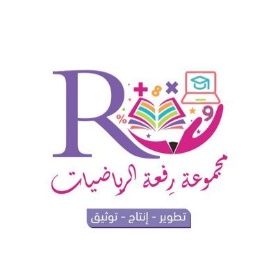 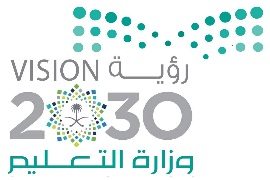 اختبار الرياضيات لصف الثاني متوسط الفصل الدراسي الأول ( الدور الأول ) لعام 1444هـالاسم: ............................................ رقم الجلوس: ...................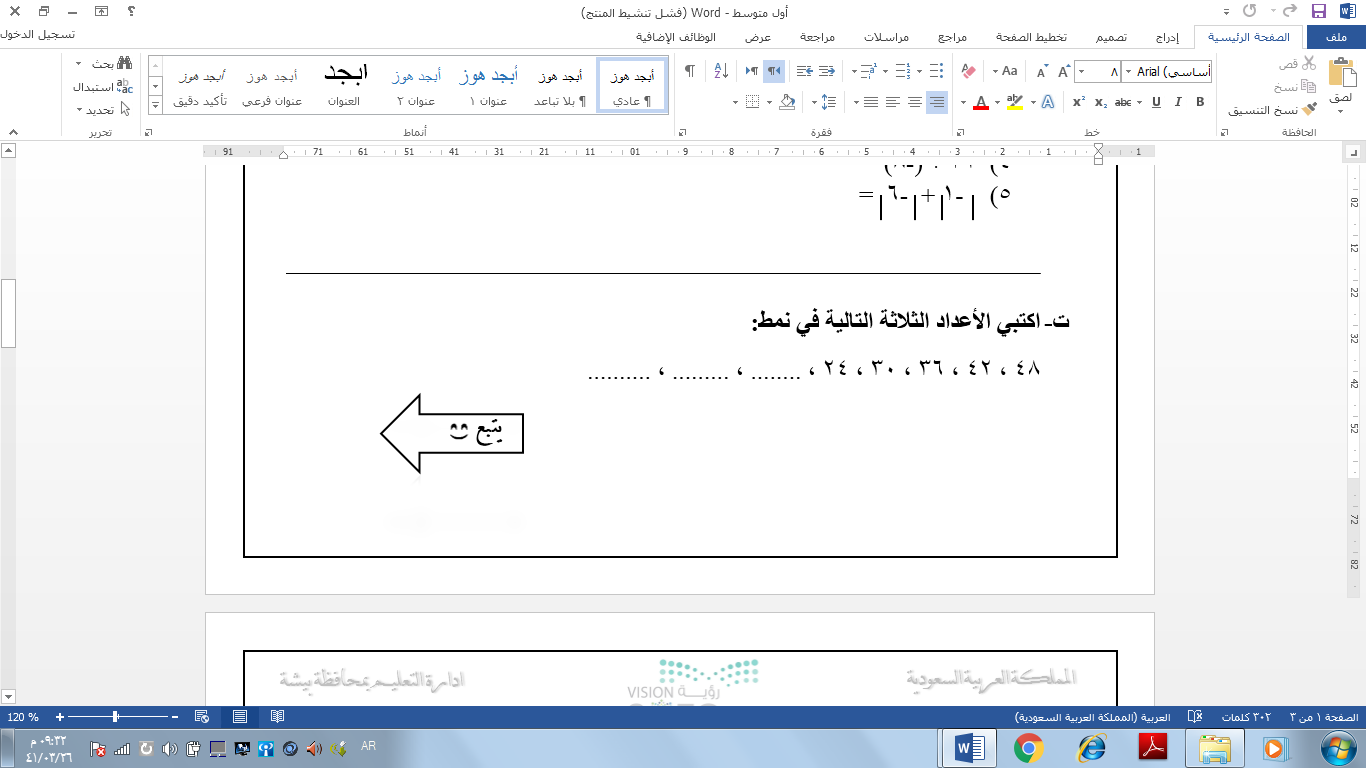 السؤال الأول:أكملي الفراغات التالية بما يناسبها:  يكتب العدد 1و6× 210 بالصيغة القياسية................................... =......................................تسمى الاجزاء المتقابلة في الأشكال المتشابهة ...............................يكتب الكسر الاعتيادي على صورة كسر عشري........................ تسمى العلاقة التي تمثل بيانيًا بخط مستقيم علاقة ....................................................طريقة مختصرة لكتابة الاعداد التي قيمتها المطلقة كبيرة جدًا أو صغيرة جدًا.يسمى العدد الذي يمكن كتابته على صورة كسر عددًا ...................يعبر عن ناتج ضرب عوامل متكررة بـ........................................... هو معدل يصف كيف تتغير كمية ما في علاقتها بكمية أخرى.تشكل مجموعتا الأعداد النسبية وغير نسبية معًا مجموعة الأعداد ............. حلي التناسب التالي: =  السؤال الثاني: اختاري الاجابة الصحيحة من بين الخيارات التالية:أوجدي ناتج ما يلي: × =  ( )5 =السؤال الثالث: ضعي علامة √ أمام العبارة الصحيحة وعلامة × أمام العبارة الخاطئة: تكتب م × × × م × م بالصيغة الاسية ()2 × م3 (   )ناتج جمع + هو (   )05 = 1 (   )إذا كان جـ2 = أ2 + ب2 فإن المثلث ليس قائم لزاوية (   )الوتر هو أطول أضلاع المثلث القائم الزاوية (   )التمدد الذي عامل مقياسه 4 تكون الصورة أصغر من الشكل الأصلي (   )إذا كانت أطوال الأضلاع المتناظرة متناسبة فإن المضلعين متشابهين (   )المحور السيني هو خط الأعداد الرأسي (   )إذا كان ناتج ضرب عددين يساوي 1 فإن كلا منهما يسمى نظيرًا ضربيًّا (   )تدعى الاعداد 2 ، 3 ، 5 ، 7 مربعات كاملة (   )إذا كان المضلعان متشابهان فاكتبي تناسبًا وحليه لإيجاد القياس الناقص: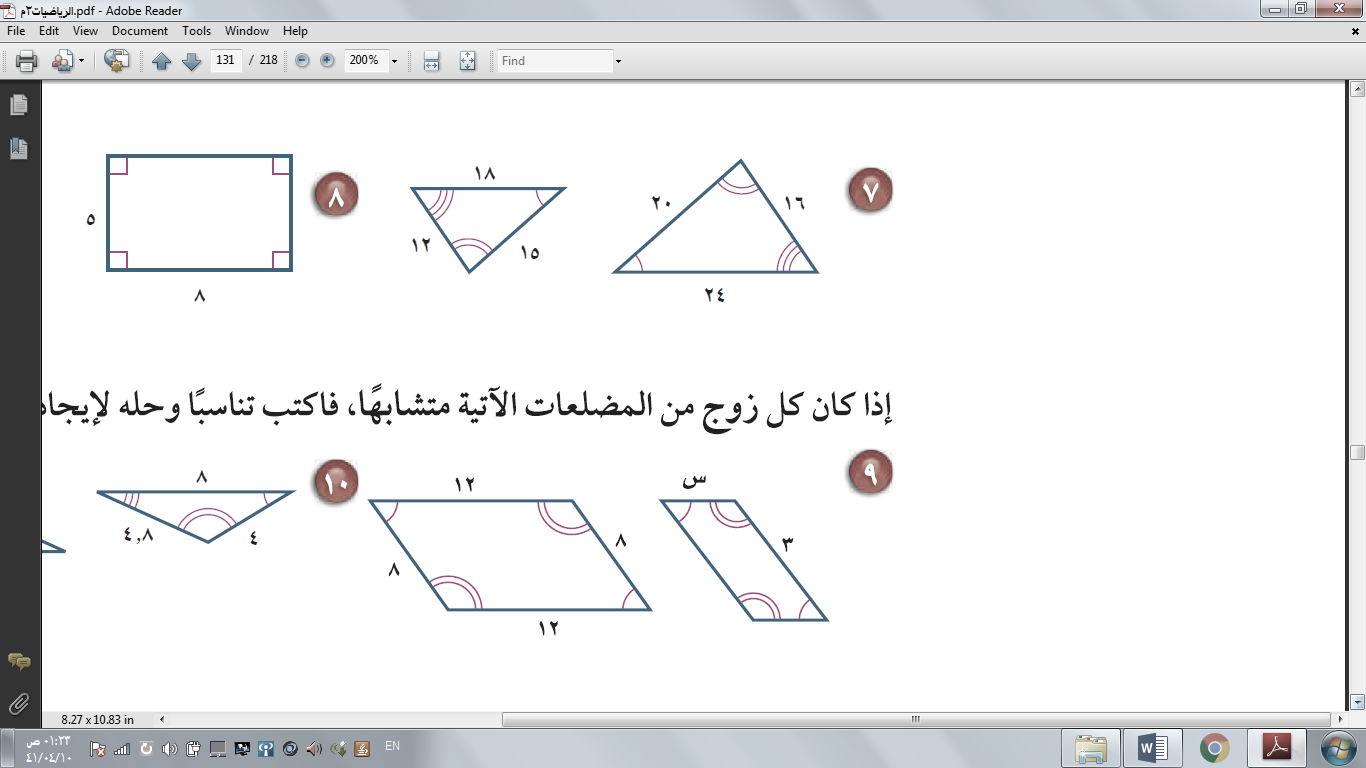 حددي ما إذا كان المثلث الذي أطوال أضلاعه 4م ، 7م ، 5م قائم الزاوية أم لا؟